U2Nesco 2019Chair Application Form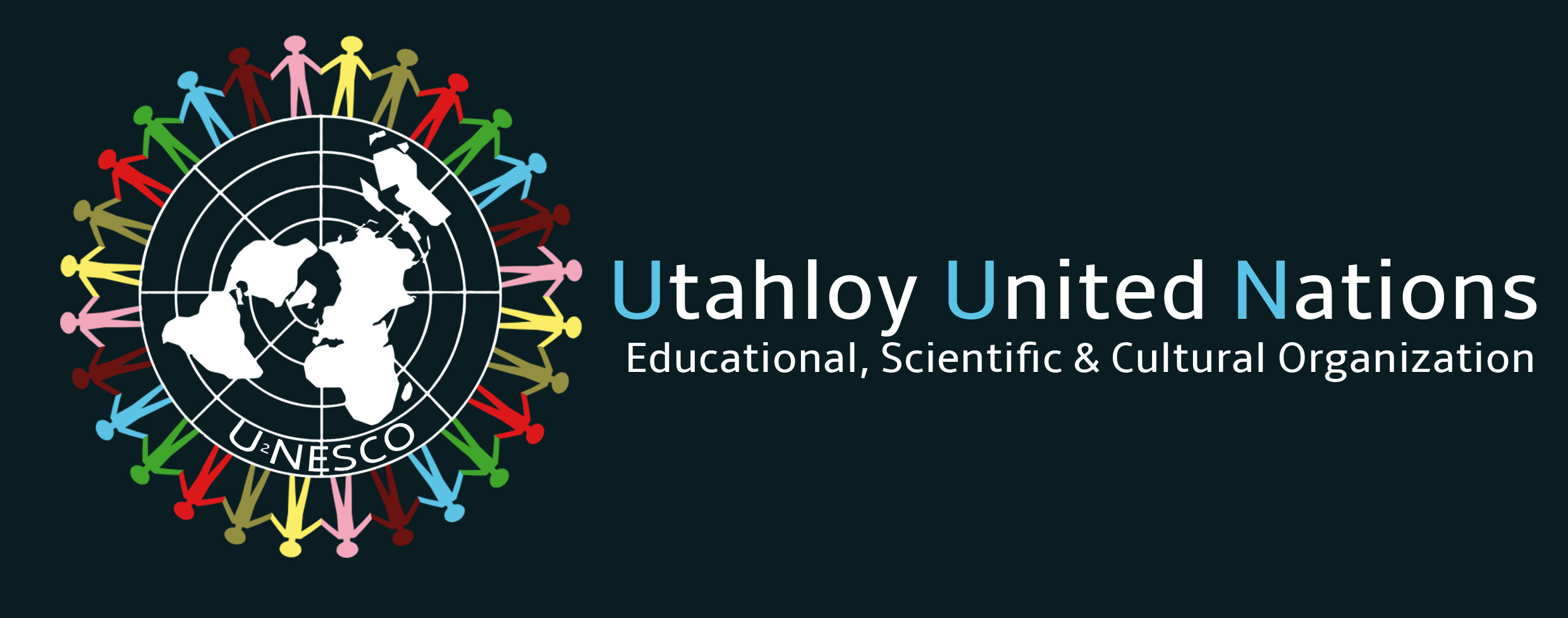 Fill out ALL the fields marked by an * Unmarked fields are optionalFill out ALL the fields marked by an * Unmarked fields are optionalFill out ALL the fields marked by an * Unmarked fields are optionalFill out ALL the fields marked by an * Unmarked fields are optionalFill out ALL the fields marked by an * Unmarked fields are optionalFill out ALL the fields marked by an * Unmarked fields are optionalFill out ALL the fields marked by an * Unmarked fields are optionalSurname*Date of birth*Given Name*Place of birthGrade*GenderNationality*MUN Advisor’s name*MUN Advisor’s name*Phone numberE-mail Address*E-mail Address*School*School*School Address*School Address*Indicate position you are applying for*Indicate position you are applying for*Indicate position you are applying for*Indicate position you are applying for*☐ President chair ☐ President chair ☐ Co-chairIndicate your first committee preference:Indicate your first committee preference:Indicate your first committee preference:Indicate your first committee preference:Indicate your second committee preference:Indicate your second committee preference:Indicate your second committee preference:Indicate your second committee preference:Previously attended conferences*Previously attended conferences*Previously attended conferences*Previously attended conferences*NameDateLocationPosition (chair, delegate)Position (chair, delegate)Position (chair, delegate)Position (chair, delegate)NameDateLocationPosition (chair, delegate)Position (chair, delegate)Position (chair, delegate)Position (chair, delegate)NameDateLocationPosition (chair, delegate)Position (chair, delegate)Position (chair, delegate)Position (chair, delegate)NameDateLocationPosition (chair, delegate)Position (chair, delegate)Position (chair, delegate)Position (chair, delegate)Please answer the questions below in detailsA brief description of yourself and your leadership style (100 words)What would you like your delegates to take away from this conference (200 words) To what extent has MUN impacted your time in secondary school? (200 words) Which committee (from our website) appeals most to you and why? (150 words)Please verify*Please verify*Please verify*Please verify*I,                        , confirm that the information given above is exact and accurate, and that I have written all statements/compositions accordingly to terms & regulations of U2NESCO. Please note that incomplete applications will not be considered.I,                        , confirm that the information given above is exact and accurate, and that I have written all statements/compositions accordingly to terms & regulations of U2NESCO. Please note that incomplete applications will not be considered.I,                        , confirm that the information given above is exact and accurate, and that I have written all statements/compositions accordingly to terms & regulations of U2NESCO. Please note that incomplete applications will not be considered.I,                        , confirm that the information given above is exact and accurate, and that I have written all statements/compositions accordingly to terms & regulations of U2NESCO. Please note that incomplete applications will not be considered.SignatureDate